Методические рекомендации по организации дистанционного обучения по химии.Согласно решению Комитета общего и профессионального образования Ленинградской области с 6 апреля школы, профессиональные училища, техникумы, вузы и учреждения дополнительного образования Ленинградской области возобновляют обучение, но — в дистанционном режиме. Образовательные учреждения должны самостоятельно определить наиболее удобную форму и проинформировать учеников и родителей о выбранном способе дистанционных занятий.Данные методические рекомендации адресованы учителям химии и призваны оказать помощь по организации дистанционного обучения химии. Предлагаем вам перечень онлайн-ресурсов для организации дистанционного обучения.1.«Мобильное Электронное Образование»:    
      Бесплатный доступ дает возможность пользоваться учебными онлайн- курсами ученикам 1-11 классов, воспитанникам детских садов 4 – 7 лет; инструментами организации образовательного процесса – видеоконференциями, мессенджером, инструментами контроля и фиксации результатов учебной деятельности – электронным журналом, электронным дневником и инструментами персонализации учебного процесса.

      Для всех школьников, которые решили присоединиться к МЭО,  проводятся открытые онлайн-уроки, педагогам предоставляем возможность повышения квалификации, обеспечивается методическое сопровождение всех пользователей. Проводятся ежедневные вебинары и даются методические рекомендации по организации обучения в цифровой образовательной среде МЭО.МЭО увеличили технические мощности на сервере МЭО и ежечасно следят за качеством и стабильностью его работы.
Каждый интерактивный онлайн-курс содержит наглядный теоретический материал, презентации, обучающие видео, интерактивные иллюстрации, творческие и игровые задания, тренажеры и тесты с автоматической проверкой для закрепления пройденного материала.

Важно понимать, что после окончания карантина, все окажемся в новом непривычном мире, где главной ценностью будет безопасность. Работа и образование в удаленном доступе — та новая реальность, от которой те, кто получил новый опыт взаимодействия и сотрудничества, уже не откажется.
Если у Вас возникнут вопросы по работе с ЦОС МЭО, то вы всегда можно обратиться по телефону: +7 495 249-90-11, по почте: info@mob-edu.ru (пн-пт — 9:00-18:00 МСК). 2. АО «Издательство «Просвещение»:3. «Российская электронная школа»:
  Российская электронная школаresh.edu.ru«Российская электронная школа» – это полный школьный курс уроков от лучших учителей России; это информационно-образовательная среда, объединяющая ученика, учителя, родителя и открывающая равный доступ к качественному общему образованию независимо от социокультурных условий. Качественное образование для всех. Современные педагогические технологии в интересах всех обучающихся, в том числе детей с особыми образовательными потребностями. Индивидуальная образовательная траектория. Возможность построения индивидуальной образовательной траектории как на короткий период, так и на всё время обучения.Это масштабный проект, который объединяет интерактивные видеоуроки по всем предметам школьного курса. Здесь представлены уроки с 1 по 11 классы от лучших преподавателей страны.4. «Видеоуроки в интернете»:   <proekt@videouroki.net>
Проблемы дистанционного обучения  можно решать с помощью
комплектов видеоуроков и электронных тетрадей.Видеоуроки по химииЭлектронные тетради по химииВыбрать комплекты5. «Я Класс»:offers@yaklass.ru  ЯКласс для учителя (регистрация)yaklass.ru›info/uciteliam/yaklass-dlya-uchitelyaЕсли у Вас возникнут вопросы, пишите на info@yaklass.ru6. «Библиотека уроков»:  Библиотека уроковinterneturok.ruСамая крупная коллекция уроков от лучших преподавателей в Рунете. 7. Интерактивное видео, квесты и другие сервисы платформы Learnis для дистанционного обучения. Learnis.ru 8. Цифровые образовательные ресурсы  платформы LECTA.lecta.rosuchebnik.ru9.Согласно рекомендациям Минпросвещения России многим из вас предстоит временно переводить образовательный процесс на дистанционную форму обучения.Группа компаний «Просвещение» приняла решение предоставить образовательным организациям бесплатный доступ к электронным формам учебников.Также  организована горячая линия методической помощи для учителей по вопросам использования продуктов и сервисов издательства по адресу: vopros@prosv.ru.Все ресурсы и сервисы издательства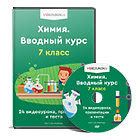 Химия. Вводный курс. 7 класс ФГОСХимия. Вводный курс. 7 класс ФГОС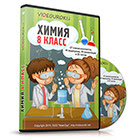 Химия 8 классХимия 8 класс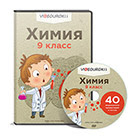 Химия 9 класс ФГОСХимия 9 класс ФГОС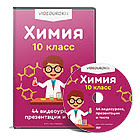 Химия 10 класс ФГОСХимия 10 класс ФГОС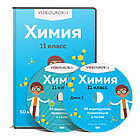 Химия 11 класс ФГОСХимия 11 класс ФГОС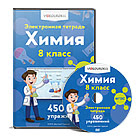 Электронная тетрадь по химии 8 класс ФГОС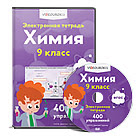 Электронная тетрадь по химии 9 класс ФГОС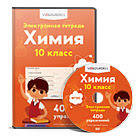 Электронная тетрадь по химии 10 класс ФГОС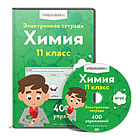 Электронная тетрадь по химии 11 класс ФГОСИнструменты для работы: обмен информацией и видеосвязьSkype, Zoom и Google Classroom.